																		ZOOM MEETING LINK – CLICK HERE 								MEETING ID      831 5776 6819										PASSCODE	       728326								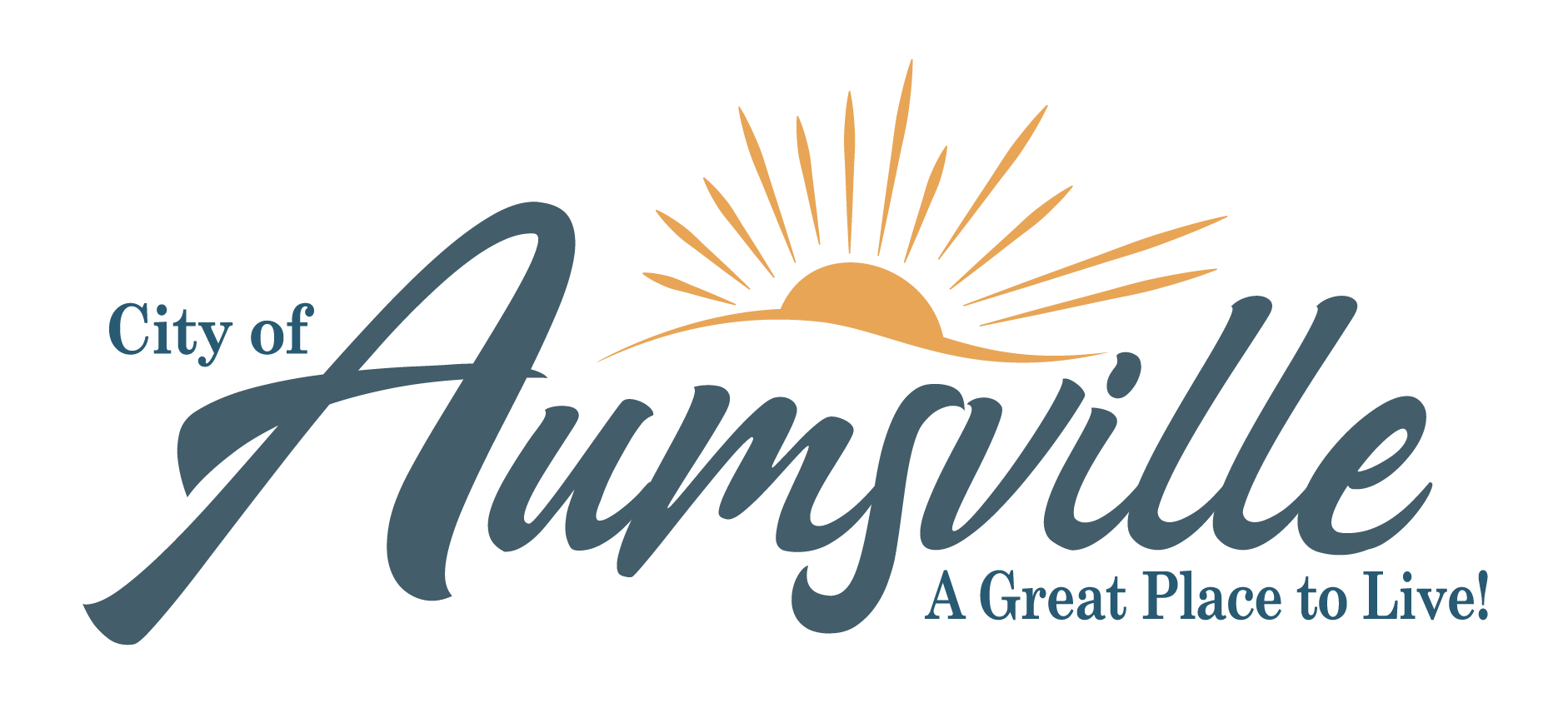  CALL TO ORDER AND PLEDGE OF ALLEGIANCE: 7:00PM                                                        a) Approve Agenda	PRESENTATIONS, PROCLAMATIONS, & VISITORS       	Public Comment: Public Comment will be accepted from online attendees at this time. Comments are limited to 5 minutes for comments on items other than Public Hearings listed below. There is a public comment period within each hearing. You may also submit comments by emailing City Administrator Ron Harding at rharding@aumsville.us by noon on June 12, 2023.Visitors: For information about how to attend the meeting online, please call City Hall at 503.749.2030 or email tnichols@aumsville.us to request log in instructions. Information will also be posted on our website City Council Regular Meeting | City of Aumsville OregonCONSENT AGENDA: (Action)
 a) Minutes from May 22, 2023 Regular Meeting
 b) Accounts Payable, Payroll Register and Contractor Application for Payment 	  							                     PUBLIC HEARINGS: 									         A.  Open Certifying Municipal Services and State Revenue Sharing Hearing					1) Staff Report – Finance Officer Joshua Hoyer								2) Receive Public Comment on Certifying Municipal Services and Use of State Shared Revenue													3) Discuss Possible Uses of State Revenue Sharing Funds						4) Close Public Hearing											5) Council Deliberations											6) Council Decision 													a) Resolution 4-23 – A Resolution Certifying Municipal Services 				b) Resolution 5-23 – A Resolution Declaring the City’s Election to    Receive State Revenues	Open Fiscal Year 2023-2024 Budget Hearing								1) Staff Report – Finance Officer Joshua Hoyer/Budget Officer Ron Harding		2) Testimony/Comments/Questions								3) Close Public Hearing										4) Council Deliberations										5) Council Decision												a) Resolution 6-23 – A Resolution Adopting the 2023-2024 Fiscal Year Budget, Making Appropriations, and Imposing and Categorizing TaxesOpen Hearing – An Ordinance Defining Nuisances, and Amending Ordinance 686		1) Staff Report – City Administrator Ron Harding						2) Testimony/Comments/Questions								3) Close Public Hearing									4) Council Deliberations 										5) Council Decision												a) First Reading of Ordinance 713 – An Ordinance Amending Ordinance 686, The Nuisance Ordinance by title only							b) Second Reading and AdoptionOpen Hearing – An Ordinance Regulating Use of Public Spaces and Amending Ordinance 691												1) Staff Report – City Administrator Ron Harding						2) Testimony/Comments/Questions								3) Close Public Hearing										4) Council Deliberations										5) Council Decision 												a) First Reading of Ordinance 714 – An Ordinance of the Aumsville City Council Regulating the Use of Parks, Parkways, Public Squares, Public Grounds, Streets, Boulevards, Paths, Sidewalks, Greenways, Rest Areas, Playgrounds, and Other Areas and Amending Ordinance 691 by title only			b) Second Reading and AdoptionOpen Hearing – An Ordinance Regulating Camping on City Property				1) Staff Report – City Administrator Ron Harding						2) Testimony/Comments/Questions								3) Close Public Hearing										4) Council Deliberations										5) Council Decision												a) First Reading of Ordinance 715 – An Ordinance of the Aumsville City Council Regulating Camping on City Property and Prescribing Penalties by title only														b) Second Reading and Adoption	   OLD BUSINESS: None								 NEW BUSINESS: 										         a) Resolution 7-23 – A Resolution Establishing Water and Sewer Rates for the City of Aumsville										         b) Westech Engineering Contract Amendment					                     c) Resolution 8-23 – A Resolution Extending the City of Aumsville’s Workers’ Compensation Coverage to Volunteers of the City of Aumsville for Policy Year 2023-2024												    CITY ADMINISTRATOR REPORT							                     a) Police Department Monthly Report 							        b) Public Works Department Monthly Report						         c) League of Oregon Cities Annual Conference Information     MAYOR AND COUNCILORS REPORTS    GOOD OF THE ORDERCORRESPONDENCEEXECUTIVE SESSIONADJOURN REGULAR MEETING